   Муниципальное бюджетное общеобразовательное учреждение                                      «Средняя   общеобразовательная казачья школа,               с. Знаменка»    Нерчинский район,   Забайкальский край  Материал к занятиям факультатива:            «История казачества России».                              Тема:    «Покорение Сибири казаками во                     главе с Ермаком»           ДЛЯ УЧАЩИХСЯ 7-9  КЛАССОВ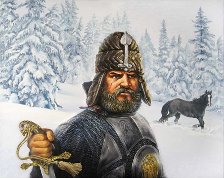                                                                       Учитель музыки  и  искусства                                                                       Трушина Светлана  ЮрьевнаТема занятия: Покорение Сибири казаками во главе с ЕрмакомЦель:  показать движения казаков во главе с казачьим вождём- Ермаком Тимофеевичем В 15 в. Московская Русь окончательно избавилась от монголо-татарского ига. После чего русские сами отправились покорять восток. В конце 15 в. войсками Ивана III была взята Казань. Но удержать её не удалось и татарский хан получил её обратно.
Больших успехов в покорении восточных земель добился царь Иван Грозный. Им в 16 в. были захвачены и присоединены к России две очень мощные крепости Казань и Астрахань. Города эти были очень богатыми, а также имели важное стратегическое и торговое значение.Поход Ермака в СибирьВ давние времена на Руси было достаточно много энергичных людей, жаждущих приключений. Они формировали казачьи отряды на низовьях Дона. Откуда могли делать набеги на соседние государства или торговать с ними. Естественно, что таких людей просто не могла не задеть идея о покорении обширных восточных земель. К тому же хозяин тех земель монголо-татарское государство к середине 16-го века уже давно утратило свою былую мощь, оно было раздроблено, отстало в развитии и на огнестрельное оружие русских могло ответить лишь стрелами из лука. На тот момент серьёзную опасность русским могла представлять лишь Синяя Орда (территория от Тюмени до Мангышлака). Хан Синей Орды Кучум тревожил своими набегами городки на освоенной русскими территорией. Из таких поселений выделялся городок Строгоновых, которые дабы обезопасить себя от неприятеля наняли для экспедиции на восток отряд атамана Ермака в 1581 г. Войско его был небольшим примерно 800 человек.
Поход Ермака в Сибирь несмотря на маленький состав его отряда шел успешно. Русские захватили столицу Кучума – Искер. От Ермака в Москву пришла грамота, говорившая об обширной сибирской территории. После чего на подкрепление казакам отправились князья Болховский и Глухов. В 1583 они соединились с Ермаком. Всё это время шла битва казаков с Кучумом. В 1584 ордынский хан всё же победил и занял свою столицу, тогда же погиб и сам Ермак. Однако в последствии русское продвижение на восток было необратимым, Кучум был окончательно разбит и обещал русскому царю покорность. История Синей Орды завершилась и произошло присоединение Сибири к России.
Русские охватили огромную территорию Урал, Сибирь и Дальний Восток. В последствие русские овладеют Аляской и крепостью, которая сейчас находится в Калифорнии и назовут её Форт-Росс. Впрочем, Аляску и Форт-Росс они продадали США в 19 веке.
Поход Ермака в Сибирь имел огромную роль в освоении русскими этой территории.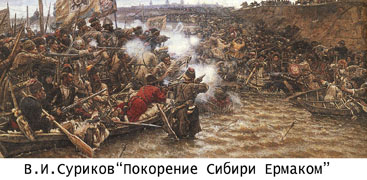 Причины успеха русской экспедицииОсвоение русскими Дальнего Востока и всей Сибири прошло успешно. Каковы были причины успеха похода Ермака в Сибирь и последующих экспедиций на восток?
Многие народы этих земель без проблем входили в состав России, а те, кто оказывали сопротивление не были так уж едины и решительны в том, чтобы прогнать иноземцев. Да и такие столкновения носили скорее локальный характер для каждого народа. Народы Сибири не объединялись между собой против русских, как это, например, делали арабы против крестоносцев. Одной из основных причин этого может быть особый менталитет русского народа. Русские терпимо относился к вере, культуре, быту, обычаям и языку чужого народа. Наши предки не старались сломать чужой менталитет, они даже сами охотно перенимали обычаи иноземцев. Конечно, народы покорённых русскими земель должны были согласиться войти в состав России и платить ей дань, но эта дань была настолько мала, что её спокойно можно было расценить как подарок. В замен же эти народы получали защиту и могли написать царю письмо в случае каких-либо больших проблем, после чего этот вопрос подлежал разбору в Москве.
Во многом благодаря этим особенностям русского менталитета произошло присоединение Сибири к России и других земель.Итоги похода Ермака в СибирьДва года экспедиция Ермака устанавливала русскую московскую власть в обском левобережье Сибири. Первопроходцы, как почти всегда бывает в истории, поплатились своими жизнями. Но притязания русских на Сибирь впервые было обозначено именно воинами атамана Ермака. За ними пришли другие покорители. Достаточно скоро вся Западная Сибирь «почти добровольно» пошла в вассальную, а потом и в административную зависимость от  Москвы.   А храбрый первопроходец, казачий атаман Ермак стал со временем мифическим героем, этаким Сибирским Ильей-Муромцем. Он прочно вошел в сознание соотечественников как национальный герой. О нем слагают легенды и песни. Историки пишут труды. Писатели – книги. Художники – картины. И,  несмотря на многие белые пятна в истории, факт остается фактом – Ермак начал дело присоединения Сибири к Российскому государству. И никто после уже не смог в народном сознании занять это место, а супостаты – претендовать на сибирские просторы.                                                Источники:1. История казачества России: Учебное пособие. - Ростов н/Д: Изд-во Рост, ун-та, 2001. - 256 с.: ил.Предназначено для учащихся кадетских корпусов и других казачьих учебных заведений.2. Информация с сайта: «История России»  http://www.historbook.ru/Ural.html